Nové možnosti rozvoje vzdělávání na Technické univerzitě v LiberciSpecifický cíl A3: Tvorba nových profesně zaměřených studijních programůNPO_TUL_MSMT-16598/2022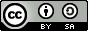 Model jednoduchého obslužného systémudoc. Ing. Jakub Dyntar, Ph.D.Zadání:Obslužný systém navštěvují 3 typy zákazníků. Jsou to jednak děti, jejichž intenzita vstupu do systému byla stanovena na 1 dítě za každých 35 minut, pak ženy, jejichž intenzita vstupu do systému byla stanovena na 1 ženu za každých 20 minut a také muži, jejichž intenzita vstupu do systému byla stanovena na 1 muž za 25 minut. Všechny typy zákazníků se liší průměrnou dobou obsluhy, přičemž platí, že obsluha dítěte trvá 19 minut, muže 23 minut a ženy 30 minut. Vytvořte model obslužného systému a odpovězte na následující otázky:a)	Kolik obslužných míst bude třeba provozovat, aby průměrná doba čekání na obsluhu byla maximálně 7 minut?b)	Kolik židlí do čekárny budete třeba nakoupit, aby žádný zákazník nemusel stát při čekání na obsloužení?c)	Jaké bude využití obslužných míst? d)	Kolik žen, mužů a dětí bude obslouženo během 5 dnů při provozu 8 hodin/den? Výsledky zobrazte pomocí proměnných.